 «Структура расходов семьи», 5-7 классы, анимированная презентация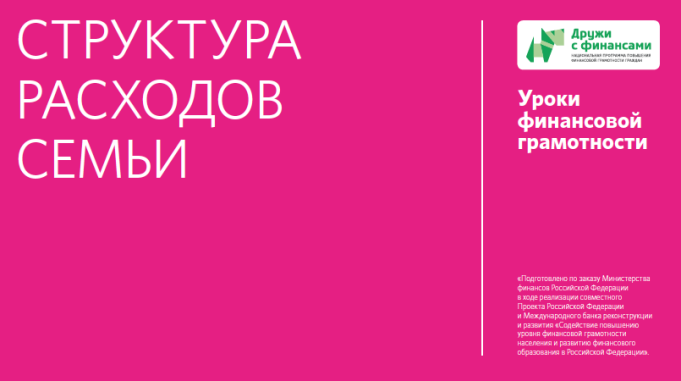 Дидактическая картаМесто в тематическом плане занятийАнимированная презентация состоит из четырех относительно законченных, целостных фрагментов. Она может демонстрироваться по частям (отдельными фрагментами) или целиком, в зависимости от образовательных целей занятия и планируемых результатов обучения.Фрагмент 1 «На что тратятся деньги в семье» наглядно отражает вопросы главы 3. «Куда уходят деньги» в Материалах для учащихся. Рекомендуется использовать на занятии 11 «Как появляются расходы семьи».Фрагмент 2 «Обязательные и желательные расходы семьи» наглядно демонстрирует отдельные вопросы главы 3 «Куда уходят деньги» в Материалах для учащихся. Рекомендуется использовать на занятии 11 «Как появляются расходы семьи».Фрагмент 3 «Регулярные и эпизодические расходы» наглядно отражает отдельные вопросы главы 3 «Куда уходят деньги» в Материалах для учащихся. Рекомендуется использовать на занятии 15 «Как сформировать семейный бюджет» и занятии 12 «Учимся считать семейные расходы».Фрагмент 4, мини-проект «Мои расходы в бюджете семьи» рекомендуется использовать в качестве домашнего задания. Представление результатов мини-проекта рекомендуется провести на уроке 13 «Исследуем расходы семьи».Анимированная презентация может демонстрироваться в полном объеме на занятии 14, Учебные мини-проекты «Расходы семьи». Материал для 5 класса.Образовательная цель демонстрации видеоматериалаСодержание анимированной презентации «Структура расходов семьи» направлено на:достижение следующих предметных результатов:владение базовыми предметными понятиями: семейный бюджет, виды расходов, обязательные и желательные расходы, регулярные и эпизодические расходы;представление о последствиях разного отношения к расходам семьи;знание структуры расходов семьи и умение составлять простой ранжированный список расходов семьи;умение разделять обязательные и желательные, регулярные и эпизодические расходы, знание общих принципов управления семейными расходами;развитие следующих личностных характеристик и установок:осознание себя как члена семьи, понимание своей ответственности за расходование семейных средств;понимание связи между семейным благополучием и разумным расходованием денег;проявление самостоятельности и личной ответственности за своё финансовое поведение;формирование компетенций:умение определять простейшие проблемы в области планирования семейных расходов и направления их решения.Краткое описаниеПрезентация является материалом, наглядно структурирующим расходы современной семьи. Вводятся понятия: «обязательные» и «желательные» расходы, «регулярные» и «эпизодические» расходы. Объясняется, как желательные расходы могут превратиться в обязательные, если взять кредит в банке. В заключение предлагается домашнее задание в форме мини-проекта по составлению списка расходов обучающегося.Варианты использования в учебном процессеФрагмент 1 «На что тратятся деньги в семье» наглядно отражает вопросы Главы 3 «Куда уходят деньги» в Материалах для учащихся. Рекомендуется использовать на занятии 11 «Как появляются расходы семьи». «Источники дохода семьи» рекомендуется использовать на занятии 7 «Из чего складываются доходы семьи» (Методические рекомендации для учителя, стр. 67-70) на этапе постановки учебных целей (шаг 2).Фрагмент может демонстрироваться в начале выполнения практической работы с текстом Главы 3. Можно рекомендовать организовать работу с помощью метода «Диаграммы связей». Особенности применения метода подробно описаны в Методических рекомендациях для учителя (стр. 14-15).Перед демонстрацией презентации учитель раздает ученикам листки с заготовкой диаграммы и формулирует задание для класса: «Смотрите внимательно фрагмент презентации, по ходу просмотра заполните пустые ячейки в диаграмме “Основные траты современной семьи”».После заполнения диаграммы организуется фронтальное обсуждение основных трат семьи.Фрагменты 2-3 «Обязательные и желательные расходы семьи», «Регулярные и эпизодические расходы» рекомендуется использовать на занятии 11 «Как появляются расходы семьи» (Методические рекомендации для учителя, стр. 67-70) на этапе постановки учебных целей (шаг 2).Фрагменты демонстрируются в начале выполнения практической работы с текстом Главы 3. Работу с фрагментами можно организовать групповым методом. Ученики работают парами. Учитель распределяет задания в парах. Перед демонстрацией фрагментов учитель формулирует следующее задание: «Внимательно посмотрите презентацию и объясните своему соседу по парте особенности одного из видов расходов, о которых пойдет речь».Фрагмент 4, мини-проект «Мои расходы в бюджете семьи» рекомендуется использовать в качестве домашнего задания. Цель заключается в вовлечении учеников в изучение реальной ситуации в области финансов и формировании ответственности. Результаты представляются в виде таблицы. Сущность метода «Мини-исследование и мини-проект» и особенности его применения подробно описаны в Методических рекомендациях для учителя (стр. 21).Представление результатов мини-проекта рекомендуется провести на уроке 13 «Исследуем расходы семьи». Представление результатов мини-проекта может быть организовано в форме межгрупповой дискуссии.Анимированная презентация может демонстрироваться в полном объеме на занятии 14, Учебные мини-проекты «Расходы семьи». Занятие завершает содержательную линию «Расходы семьи». После просмотра презентации рекомендуется мотивировать обучающихся к обобщению приобретенных знаний и умений при помощи вопросов: «Как вы поняли, что такое расходы семьи? Какие бывают расходы у семьи? От чего зависит размер расходов семьи?»Комментарии педагога после просмотра, обсуждение в классе, вопросы обучающимсяПо завершении просмотра презентации учителю необходимо прокомментировать ее с целью добиться более точного понимания учащимися определений: «постоянные» и «эпизодические», «обязательные» и «желательные» расходы.Учитель акцентирует внимание учеников на наиболее важной информации, связанной с расходами и их видами.Применение в проектной деятельностиУчитель также может рекомендовать видеоматериал для использования при подготовке мини-проектов, мини-исследований по следующим темам:Какие расходы в моей семье?Что значит — правильно тратить деньги?Какие расходы в вашей семье являются обязательными? Сколько необходимо денег на обязательные расходы в вашей семье?Сколько ваша семья платит за коммунальные услуги и потребление электроэнергии? Как можно сократить эти расходы?Как сократить свои расходы?Обратите внимание!Учителю важно сформировать у обучающихся понимание, что расходы можно разделять на жизненно важные и необязательные, но, часто желательные. Отказ от необязательных, пусть даже желательных трат (расходов), откладывание их помогают при необходимости сократить общую величину расходов.Модуль 1. Доходы и расходы семьиТема. Как появляются расходы семьиТема. Учимся считать семейные расходыТема. Учебные мини-проекты «Расходы семьи»1. Финансовая грамотность: учебная программа. 5-7 классы общеобразоват. орг. / Е.А. Вигдорчик, И.В. Липсиц, Ю.Н. Корлюгова, А.В. Половникова — М.: ВАКО, 2018. — 40 с. — (Учимся разумному финансовому поведению)2. Корлюгова Ю.Н., Половникова А.В. Финансовая грамотность: Методические рекомендации для учителя. 5-7 классы общеобразоват. орг. — М.: ВАКО, 2018. — 240 с. — (Учимся разумному финансовому поведению)3. Липсиц И.В., Вигдорчик Е.А. Финансовая грамотность: материалы для учащихся. 5-7 классы общеобразоват. орг. — М.: ВАКО, 2018. — 280 с. — (Учимся разумному финансовому поведению)Модуль 1. Доходы и расходы семьиТема. Как появляются расходы семьиТема. Учимся считать семейные расходыТема. Учебные мини-проекты «Расходы семьи»1. Финансовая грамотность: учебная программа. 5-7 классы общеобразоват. орг. / Е.А. Вигдорчик, И.В. Липсиц, Ю.Н. Корлюгова, А.В. Половникова — М.: ВАКО, 2018. — 40 с. — (Учимся разумному финансовому поведению)2. Корлюгова Ю.Н., Половникова А.В. Финансовая грамотность: Методические рекомендации для учителя. 5-7 классы общеобразоват. орг. — М.: ВАКО, 2018. — 240 с. — (Учимся разумному финансовому поведению)3. Липсиц И.В., Вигдорчик Е.А. Финансовая грамотность: материалы для учащихся. 5-7 классы общеобразоват. орг. — М.: ВАКО, 2018. — 280 с. — (Учимся разумному финансовому поведению)Содержание образования и планируемые результаты обученияСодержание образования и планируемые результаты обученияОсновные понятияСемейный бюджет, расход, виды расходов, обязательные и желательные расходы, регулярные и эпизодические расходы.Личностные характеристики и установкиОсознание себя как члена семьи, понимание своей ответственности за расходование семейных средств.Понимание связи между семейным благополучием и разумным расходованием денег.Проявление самостоятельности и личной ответственности за своё финансовое поведение.Предметные результатыВладеть базовыми предметными понятиями: семейный бюджет, виды расходов, обязательные и желательные расходы, регулярные и эпизодические расходы.Иметь представление о последствиях разного отношения к расходам семьи.Знать структуру расходов семьи и уметь составлять простой ранжированный список расходов семьи.Уметь разделять обязательные и желательные, регулярные и эпизодические расходы, знать общие принципы управления семейными расходами.Компетенции Умение определять простейшие проблемы в области планирования семейных расходов и направления их решения.Структура презентации (продолжительность 6 мин. 27 сек.)Структура презентации (продолжительность 6 мин. 27 сек.)Содержательные фрагментыСодержательные фрагментыФрагмент 1.Фрагмент 1.Условное название Введение. На что тратятся деньги в семьеПродолжительность 2 мин. 09 сек. с ……. по…….с 01 сек. по 2 мин. 09 сек.Основные понятияРасходы семьи.Транслируемое содержание образования Демонстрируются и объясняются направления расходования семейных денежных средств для удовлетворения потребностей членов семьи в комфортной, здоровой и интересной жизни.Фрагмент 2.Фрагмент 2.Условное название Обязательные и желательные расходы семьиПродолжительность 2 мин. 30 сек.с ……. по…….с 2 мин. 09 сек. по 4 мин. 39 сек.Основные понятияОбязательные расходы, желательные расходы, кредит.Транслируемое содержание образованияОбъясняется:виды обязательных семейных расходов;какие расходы можно отнести к желательным;почему желательные расходы нужно держать под контролем;как желательные расходы могут стать обязательными.Фрагмент 3.Фрагмент 3.Условное название Виды семейных расходовПродолжительность 1 мин. 14 сек.с ……. по…….с 4 мин. 40 сек. по 5 мин. 55 сек.Основные понятияРегулярные и нерегулярные (эпизодические) расходы.Транслируемое содержание образованияОбъясняется:что расходы семьи могут различаться по: необходимости (обязательные и желательные), регулярности (регулярные и эпизодические), предсказуемости (запланированные и неожиданные);разные виды расходов требуют особого подхода к их планированию и учету в семейном бюджете.Фрагмент 4.Фрагмент 4.Условное название Домашнее задание. Мини-проект «Мои расходы в бюджете семьи»Продолжительность 31 сек.с ……. по…….с 5 мин. 56 сек. по 6 мин. 27 сек.Основные понятияЛичные и семейные расходы.Транслируемое содержание образованияПредлагается составить список семейных расходов, которые идут на ребенка, и подумать, от каких расходов можно отказаться?